Ministerio de la MujerDía Internacional de la Oración02 de marzo del 2013“Edificando Fe a través de la Oración”Escrito por:Premila MasihDirectora Ministerio de la MujerDivisión Sur de AsiaDe la Iglesia Adventista del Séptimo DíaEditado por: Carolyn Kujawa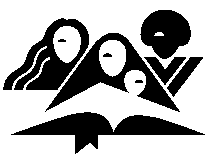 Preparado por la Asociación General de la Iglesia Adventista del Séptimo DíaDepartamento del Ministerio de la MujerTabla de ContenidoIntroducción 	3Sobre el Escritor	4Orden de Servicio 	5 Lectura Bíblica 	6Historia de los Niños	7 Sermón 	8	Otros Recursos	 									15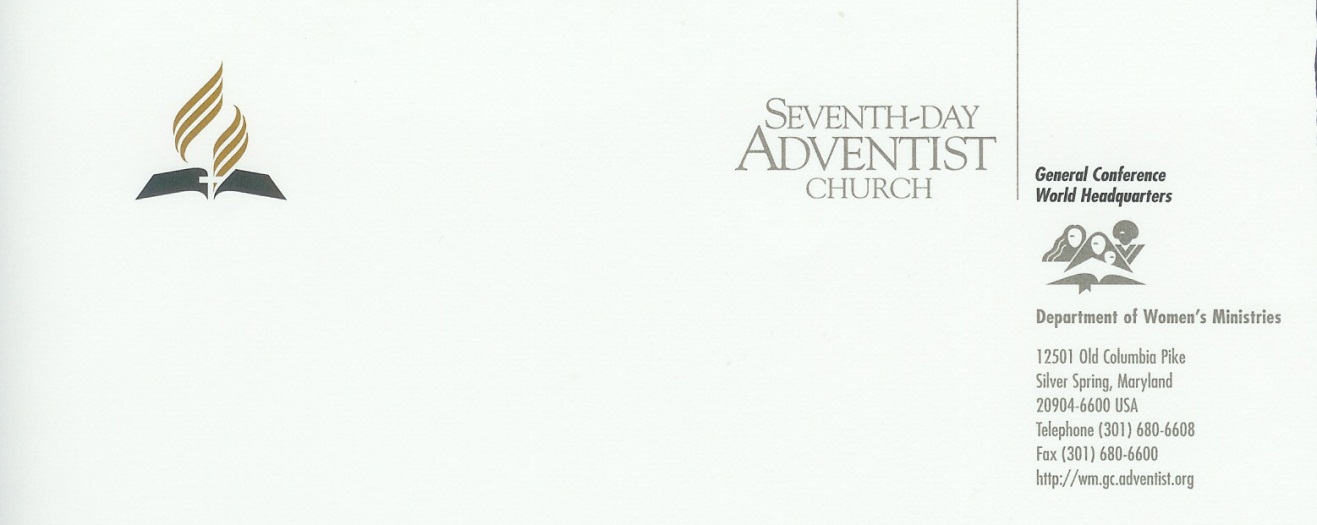 Marzo 2013Queridas hermanas:Saludos alegres a ustedes, mis hermanas y  líderes de todo el mundo. Otro año está aquí, otro mes de marzo, otro día de oración. Por lo general, cuando escribo esta carta, mi enfoque tiende a estar en el material que le enviamos, que ha sido preparado cuidadosamente y con oración y que sabemos que Dios usará para bendecir muchas vidas y Él nos llevara a la oración ferviente. Sin embargo, este año quiero centrarme no en el material, sino en la necesidad que tenemos de orar más.Me gustaría poder decir que en todas nuestras iglesias en todo el mundo las mujeres y los hombres oran en el primer sábado de marzo de cada año, pero eso no sería la verdad. Todavía tenemos muchas congregaciones, demasiados, que no incluyen este día en su calendario de la iglesia. ¿Necesitamos orar más? ¡Sin duda alguna! Quiero animarlas como líderes del Ministerio de la Mujer en todos los niveles de nuestra iglesia, para hacer todo lo posible para promover el Día de la Oración. Es un llamado no sólo para las mujeres de la iglesia, sino para todos los miembros de nuestra iglesia que se unan y se centran en la oración."si mi pueblo, que lleva mi nombre, se humilla y ora, y me busca y abandona su mala conducta, yo lo escucharé desde el cielo, perdonaré su pecado y restauraré su tierra." 2 Crónicas 7:14. Palabras conocidas. Palabras convincentes. Ruego que estas palabras nos motivan a medida que tratamos de asociarnos con nuestro Padre Celestial en llamar a nuestras hermanas y hermanos a un día de oración ferviente.Con amor y alegría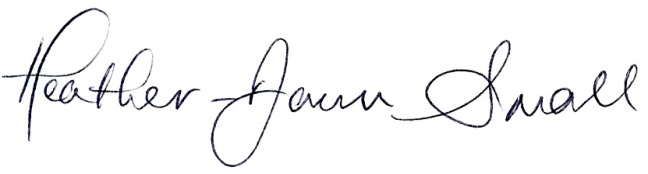 Heather-Dawn Small, GCWM DirectorSobre la EscritoraPremila Masih se desempeña como Director del Ministerios de la Mujer de la División Sur de Asia. Ella moldeaba la vida de niños entre 1979-2005. Luego se desempeñó como Coordinadora de la Esposa Pastoral en Delhi, India, donde su esposo, el Pastor H. Masih, fue el presidente entre 2005-2010. Premila ha sido su compañera en el ministerio.Ellos son bendecidos con dos hijos. Su hija Priya está casada y vive en Inglaterra. Su hijo Priyesh trabaja en ADRA India. A Premila le gusta trabajar y hablar con las mujeres. Ella tiene una pasión por ayudarlas en su caminar con Dios. A ella le gusta la jardinería, la música, la cocina, la lectura, servir a los demás, y compartir la palabra de Dios. Ella dice: "Dios me eligió, Él está conduciendo y usándome. Yo le alabaré. "ORDEN DE SERVICIO SUGERIDODía de Oración del Ministerio de la Mujer02 de marzo del 2013PreludioEntrada de ParticipantesDoxologíaInvocaciónOfertorioLectura del OfertorioOración del OfertorioLectura en voz altaHimno: _______________OraciónHistoria Infantil “La fe de una Madre”Música EspecialSERMÓN – Edificando la Fe a través de la OraciónHimno Congregacional Oración FinalPostludioLectura Bíblica(Versión Reina Valera)Hebreos 11:1-11Voz 1:	ES pues la fe la sustancia de las cosas que se esperan, la demostración de las cosas que no se ven.Voz 2:	Porque por ella alcanzaron testimonio los antiguos.Voz 1:	Por la fe entendemos haber sido compuestos los siglos por la palabra de Dios, siendo hecho lo que se ve, de lo que no se veía.Voz 2:	Por la fe Abel ofreció á Dios mayor sacrificio que Caín, por la cual alcanzó testimonio de que era justo, dando Dios testimonio á sus presentes; y difunto, aun habla por ella.Voz 1:	Por la fe Enoc fué traspuesto para no ver muerte, y no fué hallado, porque lo traspuso Dios. Y antes que fuese traspuesto, tuvo testimonio de haber agradado á Dios.Voz 2:	Empero sin fe es imposible agradar á Dios; porque es menester que el que á Dios se allega, crea que le hay, y que es galardonador de los que le buscan.Voz 1:	Por la fe Noé, habiendo recibido respuesta de cosas que aun no se veían, con temor aparejó el arca en que su casa se salvase: por la cual fe condenó al mundo, y fué hecho heredero de la justicia que es por la fe.Voz 2:	Por la fe Abraham, siendo llamado, obedeció para salir al lugar que había de recibir por heredad; y salió sin saber dónde iba.Voz 1:	Por fe habitó en la tierra prometida como en tierra ajena, morando en cabañas con Isaac y Jacob, herederos juntamente de la misma promesa:Voz 2:	Porque esperaba ciudad con fundamentos, el artífice y hacedor de la cual es Dios.Voz 1: 	Por la fe también la misma Sara, siendo estéril, recibió fuerza para concebir simiente; y parió aun fuera del tiempo de la edad, porque creyó ser fiel el que lo había prometido.Historia Infantil“La Fe de una Madre”Buenos días, niños. Feliz sábado. Dios ha sido muy bueno conmigo esta semana. ¿Y ustedes, niñas y niños? Dios ha sido bueno con ustedes esta semana? ¿Puedo ver sus manos? Sí, Dios nos ama, y ​​él es tan bueno con cada uno de nosotros. Vamos a disfrutar de una historia, pero antes de la historia, vamos a cantar una canción acerca de la bondad de Dios.

(Canta dos veces)
Tan bueno es Dios.Tan bueno es DiosTan bueno es Dios.Bueno para mí.

Historia

Era sábado por la mañana, y la madre llamó, "Hijitos, ya es tiempo de orar. Por favor venga abajo." "Sí, mamá, vamos a estar ahí", dijo Ruth. Pequeño Aaron, Louise y Rut bajaron corriendo, le dieron un fuerte abrazo a la madre, y ocuparon sus asientos habituales. "Niños, hoy es sábado, un día especial", dijo la madre, y se sentó al piano. Todos cantaron juntos. Entonces la madre empezó a leer la Biblia y dijo: "Niños, confío en Dios que nos dará una bendición especial hoy".

Como siempre, cada niño hizo una oración corta. Rut dijo: "Dios, proteja a mi padre mientras él está en el bosque cortando leña. Entonces Louise oró: "Ayúdanos, Jesús, te amo, y Mamá y Papá." Y Aarón dijo: "Ayúdanos a ser buenos hijos, y bendice a Mamá mientras ella cuida de nosotros".

"Gracias hijitos, por las oraciones bonitas", dijo la madre. "Ahora vamos a ir a la mesa para desayunar." Cuando se sentaron a la mesa, los niños miraban desconcertados porque no había comida, solamente platos y cuencos vacíos. "Dios proveerá. Vamos a orar, niños", dijo la madre. Tan prontos ellos dijeron amén, sonó el timbre.

Rut corrió a abrir la puerta. No había nadie allí, pero vio una gran cesta llena de frutas, verduras, pan, huevos, mantequilla, mermelada y otras cosas. En la parte superior había una nota que decía: "Por favor, acepte esta cesta. Nuestra tienda de mercado se mueve a otra ciudad".

Emocionado Rut llamó, "¡Oh! Mamá, ven pronto. ¡Tenemos una sorpresa!" Todos llegaron corriendo, y la Madre tenía lágrimas en sus ojos, ella dijo: "Muchachos, yo no tenía ni una sola rebanada de pan para alimentarlos esta mañana, pero yo confiaba en que Dios proveerá algo para el desayuno. En cambio Dios nos ha dado lo suficiente para toda la semana hasta que Papá llegue a casa." La Madre y los niños se pararon alrededor de la canasta grande y le dieron gracias a Dios por sus bendiciones especiales. Sí, niños, Dios fue muy bueno con ellos, y es bueno con nosotros. Vamos a aprender a confiar en él cada día.SERMÓNEdificando la Fe a través de la OraciónTexto Principal“Así que la fe viene como resultado de oír el mensaje, y el mensaje que se oye es la palabra de Cristo”  Romanos 10:17 (NVI)IntroducciónHabía una vez una mujer cristiana muy conocido en el pueblo por su fe sencilla y su gran calma en medio de muchas tribulaciones. Otra mujer, que vivía a una distancia se entero de ella, y dijo: "Tengo que ir a ver esa mujer, y aprender el secreto de su vida tranquila y feliz." Ella se fue, y, frente a la mujer, dijo: "¿Es usted la mujer con la gran fe?" "No", fue la respuesta, "Yo no soy la mujer con la gran fe, pero si soy la mujer con fe en el gran Dios".

¿Te has preguntado cómo podemos hacer nuestra fe fuerte? ¿Hay vitaminas que podemos tomar? ¿O hay una pastilla para aumentar nuestra fe? ¿Habrá una bebida de suplemento disponible en el supermercado que edificará nuestra fe y nos ayuda a confiar en Dios?

No, la fe no es algo que se pueda fortalecer o mejorar con vitaminas o suplementos o pastillas medicinales. La fe es el testimonio de nuestra creencia. La fe nos permite ver lo que Dios hace, nos ayuda a ver lo que otros no pueden ver o hacer. Si algo va mal con nuestra fe, ningún médico puede solucionar el problema. La fe simplemente cree en cosas que no podemos ver con nuestros ojos. Nace en nosotros y se hace más fuerte y más fuerte cuando leemos la Palabra de Dios.

La oración y la fe van de la mano. Oramos con fe en un Dios que es poderoso para hacer todas las cosas, creyendo que Él hará lo que es mejor para nosotros. En este Día de Oración que nos centramos en la fe recuerda que la fe es un elemento importante en nuestra vida de oración.

Pablo declara en Romanos 10:17, " Así que la fe viene como resultado de oír el mensaje, y el mensaje que se oye es la palabra de Cristo. " "Suplementos Diarios " de la palabra de Dios ciertamente ayudara a construir y fortalecer nuestra fe.

Cuando usted oye la palabra fe, ¿qué imagen viene a su mente? ¿Qué sentimientos llegan a su corazón? ¿Qué personajes de la Biblia le llega inmediatamente a la mente? Entre sus amigos y conocidos, cuales piensa usted que tienen fe? ¿Cómo revelan su fe? ¿Cómo podemos desarrollar la fe?
La gran fe de la mujer de CanaánLes invito a abrir sus Biblias mientras meditamos en algunas historias de fe que nos ayuda a edificar nuestra propia fe hoy en día.En Mateo 15:21-28 se cuenta la historia de una mujer cananea que se acercó a Jesús, segura de que el podría ayudarla con un problema que pesaba sobre su corazón.En este pasaje, Mateo enfatiza la fe de la mujer cananea. Habla de lo que Jesús llama su "gran fe". Tal vez no le daríamos tanta importancia a esas palabras si Jesús usaría esta frase con frecuencia, pero esta mujer es especial en dos maneras. En el evangelio de Mateo la historia de una mujer Gentil cuya fe es recompensado por Jesús, ella es la única persona que Jesús dice que tiene "gran fe". Compare esto con las cinco veces que Él le recuerda a los discípulos de su "poca fe", y se puede ver lo especial que es ella.¿Cuál es la historia de esta mujer? Su hija está enferma, atormentada constantemente por un demonio, y la madre está dispuesta a hacer lo que pueda para que su hija sea sanada. Esta es la historia de una madre desesperada, un madre angustiado por el sufrimiento de su hija.Tal vez esta historia es su historia. Tal vez usted tiene un peso en su corazón a causa de un niño enfermo, una madre enferma, un adolescente rebelde, o problemas financieros. Tal vez usted se siente desesperada. Tal vez esta sentada aquí hoy con un corazón ansioso. Tal vez usted está triste, agotada por la preocupación, sus pensamientos en la agitación.Dios conoce sus pensamientos. Él sabe exactamente lo que necesita. Él es el único que es capaz de traerle paz, sanación y esperanza. Lo ha hecho en el pasado y es capaz de hacerlo de nuevo.Por Fe, entiende Sus promesas. Deje que su fe en Él le fortalezca como lo hizo la mujer cananea. Se arrodilló delante de Jesús, suplicando: "¡Señor, Hijo de David, ten compasión de mí! Mi hija sufre terriblemente por estar endemoniada." (v22).En lugar de responder de una vez, Jesús no dice ni una palabra. Al principio él ni le hace caso y parece descortés. Cuando Él habla, Su respuesta parece dura: "Fui enviado para ayudar a los Judios, y no a los gentiles."¡Imagina! ¿Qué habrías hecho si hubiera estado en su lugar? A menudo nos resulta fácil darse por vencido cuando no escuchamos la respuesta que queremos. El desaliento viene. La esperanza evapora. El enemigo se aprovecha de nuestra debilidad.Pero nada puede detener a esta mujer de gran fe.Ella se enfrenta a la desaprobación de los discípulos. Valientemente le ruega a Jesús que le ayude. Ella es persistente. Ella cree en Su poder. El miedo no conquista su fe.Cayendo a los pies de Jesús, le ruega de nuevo: "¡Señor, ayúdame!" (v25). ¿Es este el tipo de "gran fe" que tenemos, o nos detenemos a acercarnos a Dios pidiendo, suplicando, creyendo, clamando a sus promesas en fe?Mateo 15:28 nos dice el resto de la historia. "¡Mujer, qué grande es tu fe! —contestó Jesús—. Que se cumpla lo que quieres. Y desde ese mismo momento quedó sana su hija. "Ellen White escribe: "En fe la mujer de Fenicia se lanzó contra las barreras que habían sido amontonados entre los Judíos y Gentiles. Contra el desánimo, a pesar de las apariencias que podrían haberla llevado a la duda, ella confiaba en el amor del Salvador. Así es como Cristo desea que confiemos en Él" (traducido) (Conflicto y Valor, p. 297).Ilustración (USTED PUEDE USAR MI HISTORIA O UNA HISTORIA PERSONAL)Cuando mi hija Priya tenía unos cinco años, la lleve a visitar sus abuelos. Mi hija estaba muy emocionada de tener un viaje de dos horas en autobús para visitar al abuelo y la abuela.Cuando empezamos el viaje, era un día hermoso. El sol brillaba, los pájaros cantaban, todo era ideal. Pero pronto, una tormenta terrible se acercó, con viento fuerte, lluvia, truenos y relámpagos. Priya estaba temblando de miedo. Le dije: "Priya, mi bebé, sólo mantenga los ojos cerrados hasta que te duermas. En el momento que te despiertas, vamos a estar ahí".Pero Priya respondió: "No, mamá, no me voy a dormir. Voy a orar a Jesús, porque sé que Él me ayudará. "Ella inclinó la cabecita, cerró los ojos y oró: "Querido Jesús, por favor ayúdame a mi y a mi mamá para estar seguras. Tengo miedo de la tormenta. Por favor, Jesús, detenga la tormenta. "Entonces ella me dijo: "Mamá, Jesús va a detener la tormenta. Confío en que mi Jesús parara la tormenta para nosotros. "Como yo había visto este tipo de tormenta muchas veces en mi vida, yo sabía que no iba a parar tan rápido. Pero para mi sorpresa, antes de haber viajado un kilómetro la tormenta se detuvo y el sol comenzó asomarse entre las nubes oscuras.Mirando por la ventana del autobús, Priya exclamó: "¡Mamá, mira! ¡Te dije que Jesús iba a parar la tormenta!" Pude ver su alegría y su fe en Jesús. En ese momento, me enteré de lo que Jesús quiso decir cuando dijo que a menos que seamos como niños, no entraréis en el reino de los cielos. Le dije: "Señor, ayúdame a tener la fe y la confianza en Ti como lo hace mi pequeña Priya".A causa de su fe en Dios, mi hija era capaz de orar con la convicción de que Dios escucha y contesta las oraciones. Que Dios nos conceda tal fe, una fe tan grande que no se dará por vencido, incluso en un contexto de incertidumbre o las tormentas de la vida que amenazan con abrumar, una fe tan grande que busca a Jesucristo sin descanso, una fe de un mujer o un niño que no tiene a dónde más recurrir salvo a Jesús.Historias de FeLa Biblia registra una gran cantidad de historias de mujeres de fe. Veamos una más, Rajab, una mujer cuya fe se revela en sus acciones. Rajab demuestra su fe por sus acciones, al confiar su vida y las vidas de su familia al Dios de Israel. En una sola mención de Rajab en el "capítulo de la fe" de Hebreos 11, el escritor no registra las palabras de Rajab como fe en Dios. Tampoco Santiago habla de su testimonio. Más bien, ambos escritores se centran en las acciones que nacen de la fe en Dios.Josué 6:25"Así Josué salvó a la prostituta Rajab, a toda su familia y todas sus posesiones, por haber escondido a los mensajeros que él había enviado a Jericó. Y desde entonces, Rajab y su familia viven con el pueblo de Israel." (NVI)Hebreos 11:31"Por la fe la prostituta Rajab no murió junto con los desobedientes, pues había recibido en paz a los espías. " (NVI)Rajab confiaba su vida al Dios de Israel. Rajab demuestra más fe que los ocho de los diez espías cuarenta años antes. Se sabe poco acerca del Dios de Israel, pero ella actúa sobre lo que sabe, y Dios le salva.En cierto modo, la experiencia de Rajab es similar a la de Noé. Mira Hebreos 11:7. "Por la fe Noé, advertido sobre cosas que aún no se veían, con temor reverente construyó un arca para salvar a su familia." Rajab sabe que Jehová es el Dios verdadero; teme por ella y su familia cuando ella se entera de las grandes maravillas que Él realiza y recibe los espías y aboga por la seguridad de su familia.La historia de Rajab es una de las historias más bellas de la Biblia. Rajab, una prostituta, cree que el Dios de Israel es el Dios y actúa en esa creencia. Como resultado, ella decide pasar su vida con el pueblo de Dios y se salva de una muerte segura. Rajab cree y actúa. Su historia nos recuerda que la fe conduce a la acción. Nuestras acciones revelan lo que creemos.La fe no sólo inspira la acción, la consuela. La fe más brillante brilla en la hora más oscura, en los momentos de miedo, estrés, confusión y sufrimiento. Dios no tiene miedo de las preguntas difíciles sobre el sufrimiento. Una de las historias más antiguas en la historia registrada trata el tema del dolor y el sufrimiento.Imagine que reciben la llamada telefónica cada padre tema, que le informen que todos sus hijos están muertos. Al día siguiente, se entera de que su cuenta de ahorros es aniquilado. Y al día siguiente, una tremenda tormenta destruye su granja. Mientras están adoloridos con estas tragedias, les salen úlceras dolorosas. ¿Estaría su fe lo suficientemente fuerte como para soportar toda esta agonía?Durante siglos, las personas han recurrido en busca de consuelo a la historia de Job, un rico y respetado líder de la tierra de Uz. La historia es conocida. Job sufre una serie de desastres. Sus diez hijos, la riqueza, la propiedad, sirvientes y ganado-todos son arrastrados una tras otra vez. Añadiendo a su dolor profundo emocional un dolor físico se desarrolla. Cuando sus amigos vienen a visitar, le dicen estas calamidades son un castigo de Dios por algún pecado que ha cometido, sin saberlo. Pero la fe de Job en Dios nunca flaquea. Nunca duda de Dios, Job pronuncia estas magníficas palabras: "¡Que me mate! ¡Ya no tengo esperanza! Pero en su propia cara defenderé mi conducta" Job 13:15 (NVI).Job responde a su sufrimiento con gran fe. Su historia, y su respuesta, nos deja con una pregunta muy importante: ¿Cómo cada uno de nosotros responde cuando nuestro mundo se cae a pedazos? ¿Elegirá la fe?Es importante reconocer que el tener una fe fuerte en medio del sufrimiento no eliminará el dolor. Job fue aplastado casi por su dolor y sufrimiento cuando se enteró de que sus hijos habían muerto (Job 1:20). Se rasgó su vestidura, se afeita la cabeza y cae al suelo por el dolor.Y sin embargo, en medio de tanto dolor y angustia, Job hace algunas de las más grandes declaraciones de fe nunca oído. "Desnudo salí del vientre de mi madre, y desnudo he de partir. El Señor ha dado; el Señor ha quitado. ¡Bendito sea el nombre del Señor!" (Job 1:21). (NVI)El plantea una pregunta profunda, "Si de Dios sabemos recibir lo bueno, ¿no sabremos también recibir lo malo?" (Job 2:10). (NVI)¿Cómo es que una persona puede tener una fe tan grande y todavía siente dolor tan grande? Sin embargo, cuando pensamos cuidadosamente acerca de esto, y tal vez recordamos nuestra propia experiencia. ¿Como no podía ser de otra manera? Aferrarse a la fe en medio del sufrimiento significa que creemos que Dios está en control. Cuando elegimos creer, debemos confiar en el Dios que permite circunstancias difíciles en el primer lugar.Aunque él no lo sepa, Job está en camino para un encuentro más íntimo con Dios que él nunca experimentaría en su vida. A través de su sufrimiento temporal, él está empezando un viaje corto que conducirá a una comprensión de quién es Dios. El camino del sufrimiento es el único camino que lo llevará a un encuentro más íntimo con Dios.Se nos recuerda en este hermoso pasaje de Patriarcas y Profetas, "Los mismos sufrimientos que prueban más severamente nuestra fe, y que nos hacen pensar que Dios nos ha olvidado, sirven para llevarnos más cerca de Cristo, para que echemos todas nuestras cargas a sus pies y para que sintamos la paz que nos ha de dar en cambio" (p. 122).No construimos fe cuando todo está en calma y la vida es fácil cuando tenemos una buena salud, nuestros hijos están bien atendidos y sacamos buenas calificaciones, nuestro jefe elogia nuestro trabajo, nuestros parientes son amables, y tenemos suficientes ingresos para disfrutar de algunos lujos. No, ese no es el momento en que la fe se revela. Durante su tiempo de gran sufrimiento, la pérdida de todos sus hijos, su riqueza, e incluso su salud, Job demuestra fe inquebrantable.Sólo así, Elena White nos recuerda: "Debemos ser partícipes con Cristo en sus sufrimientos, si queremos sentarnos en triunfo con Él en Su trono. Mientras que elegimos el camino fácil de la complacencia propia, y tenemos miedo a la abnegación, nuestra fe nunca se convertirá firme, y no podemos conocer la paz de Jesús, ni el gozo que viene por la victoria consciente.” (traducido) (La experiencia cristiana y Las enseñanzas de Ellen G. White, p. 184).ConclusiónUna noche, una casa se incendió y un joven se vio obligado a huir al techo. El padre estaba en el piso con los brazos extendidos, llamando a su hijo: "¡Salta! Te voy a agarrar." Él sabía que el chico tuvo que saltar para salvar su vida. Todo lo que el muchacho podía ver, sin embargo, eran las llamas, humo y oscuridad. Como pueden imaginar, él tenía miedo de salir del techo. Su padre seguía gritando: "¡Salta! Te voy a agarrar."  Pero el muchacho protestó: "Papá, no puedo verte." El padre respondió: "Pero yo si puedo verte, y eso es lo que importa."La fe cristiana nos permite afrontar la vida o encontrarnos con el sufrimiento y la muerte, no porque podemos ver, pero con la certeza de que se nos ve, no que sepamos todas las respuestas, sino que somos conocidos.¿Cómo podemos construir nuestra fe todos los días? La Palabra de Dios crea la fe en nosotros. Ninguna facultad humana puede hacer esto. Sólo la Palabra de Dios puede hacer esto. Oír y escuchar la Palabra de Dios crea en nosotros la fe, la capacidad de poner nuestra confianza en Jesús, en todas las situaciones y en todas las circunstancias.Otra manera de construir nuestra fe es por medio de la oración. Santiago 5:15 nos dice que "La oración de fe sanará al enfermo...." La fe y la oración trabajan juntos y tendrán el resultado de sanar nuestras vidas. Muchos de nosotros estamos enfermos, no sólo físicamente, sino también espiritualmente y emocionalmente. ¿Hay alguien aquí que necesita curación en sus vidas? Yo si. Hoy, mientras que pasamos tiempo en oración, oremos por la curación en nuestras vidas. La curación de la falta de perdón, del dolor de los errores del pasado. La curación de enfermedades físicas que pueden causar mucha angustia, dolor e incluso nos puede estar obstaculizando de funcionar como pueblo. Pero tenemos que orar con fe, creyendo que Dios es capaz.Esta fe, tal convicción, creado por la Palabra de Dios, es fuerte, tan fuerte que ni siquiera va a dejar que el delito entre en el camino de centrarse en Jesús y lo que Él puede hacer. Esta fe se mantendrá enfocada en Jesús, independientemente de la situación, independiente de presiones externas, independientemente de lo que otros dicen y hacen; tal fe, creada por una relación personal con Jesús, se mantiene firme y fuerte, sobre todo en los momentos de prueba.Esa fe en Jesús es siempre persistente y consistente, siempre fiel y fecunda. Sigue yendo hacia el frente, siempre esta en movimiento, avanzando, nunca hacia atrás. Tal fe cae a los pies de Jesús, esa fe no tiene otra manera sino hacia Cristo. Tal fe derrama todo a los pies de Jesús, no retiene nada. Tal fe no retiene el amor, sino que lo da todo, confiando plenamente y completamente y creyendo que Jesús puede y va a responder a nuestras oraciones en la forma en que Él sepa que es mejor.Y, por último, la fe en Jesús, humilde sumisión a los pies de Jesús, no trae más que la curación, trae la vida, trae alegría, trae la luz, trae plenitud, porque Jesús es la Palabra viva de Dios. Podemos confiar en Su palabra. Podemos confiar en Su amor.Juntos en Oración - ActividadBienvenida del Líder – Use una versículo Bíblico

Oración – Ore por una infusión especial del poder del Espíritu Santo

Pedido – (Antes de comenzar la reunión, pregunta por peticiones que deseen presentar. Hay un formulario incluido en el paquete. Distribuyan después que se junten en grupos de 2)

Oración – Grupos de 2 oran por las peticiones.

Oración de líder o un breve pensamiento devocional – Oren por las mujeres sufriendo por razones de guerra en varias partes del mundo.Oración – En grupos de 5 ó 6 oren por el enfoque.

Oración de líder o un breve pensamiento devocional – Oren por mujeres sufriendo por razones del crimen en varias partes del mundo.Oración – Individuos orando a solas.

Oración de líder o un breve pensamiento devocional – Oren por mujeres sufriendo por razones de desastres naturales: huracanes, tsunamis, terremotos, inundaciones, etc.

Oración – En grupos de 3-4

Alabanza – Individuos

Agradecimiento – Individuos(Antes de esta actividad, pregunta al grupo que de un agradecimiento por una bendición reciento – en los últimos 10 días).

Himno – Grupo entero

Oración Bíblica -  (Ejemplo:  Números 6:24-25)Como Orar por Una Hora

Una hora al día – por un año. ¡Eso es más de 45 días de ocho horas al día! Imagina organizar un su calendario que le permitiría durante seis semanas cada año orar.  ¡Qué diferencia habría! Más oración, más poder. Poca oración, poco poder.
“Las mayores victorias de la iglesia de Cristo o del cristiano no son las que se ganan mediante el talento o la educación, la riqueza o el favor de los hombres. Son las victorias que se alcanzan en la cámara de audiencia con Dios, cuando la fe fervorosa y agonizante se hace del poderoso brazo de la omnipotencia.” (Elena G. White Patriacas y Profetas, p. 201)
Esta es una forma maravillosa de ayudar a mantener el rumbo. Si se toma sólo cinco minutos para cada uno de estos métodos de oración, habrá pasado una hora. Usted saldrá renovado, se estabilizara, saldrá animada, con poder, porque Él ha prometido, y Él es fiel. Alabanza – Reconociendo Dios en la naturaleza. Salmos 63:2
Esperando – Rendición del alma silenciosa. Él calmará su corazón.  Salmos 46:10
Confesión – Tiempo de limpieza del temple. El trae la paz.Salmos 139:23
Orando con la Escrituras – Oración enriquecida por la Palabra Jeremías 23:29
Ver – Desarrollar una alerta santa. Colosenses 4:2
Intercesión – Recuerda los que le rodean y el mundo.1 Timoteo 2:1,2
Petición – Comparte sus necesidades especificas con DiosMateo 7:7
Agradecimiento – Confiesa bendiciones especificas de toda clase1 Tesalonicenses 5:18Canto – Culto en oración. Use canciones de oración.Salmos 100:2
Meditación – Reflexionar en la palabras de las Escrituras y el Espíritu de Profecía. 
– Josué 1:8Escuchar – Recibir instrucción espiritual de Dios.Eclesiastés 5:2
Alabar – Empieza y termina con una oración enfocada en Dios.Salmos 52:9
Orar con el corazónLa Biblia enseña que el pecado hará que Dios pare de escuchar nuestras oraciones (Salmos 66:18). Enseña, entre otras cosas, que si oramos con duda no vamos a obtener una respuesta (Santiago 1:6-7).Así es como ser oído:1. Orar con fe (Hebreos 11:6).2. Ora con las manos limpias y un corazón puro (Salmo 24:3-4).3. Ora una oración genuina y sincera, más que vanas repeticiones (Mateo 6:7).4. Asegúrese de que usted está orando al Dios revelado en las Sagradas Escrituras (Éxodo 20:3-6).

Promesa de Dios
"Nuestro Redentor compasivo está observando con amor y simpatía, listo para oír sus oraciones y que le preste la asistencia que usted necesita.... "- Heather Haworth, ex directora del Ministerio de la Mujer Unión Británica

"El que devolvió a la viuda su único hijo cuando era llevado a la sepultura se conmueve hoy ante la desgracia de la madre enlutada. El que derramó lágrimas de simpatía ante la tumba de Lázaro y devolvió a Marta y María su hermano sepultado; el que perdonó a María Magdalena; el que recordó a su madre mientras pendía de la cruz en su agonía; el que se apareció a las mujeres que lloraban y las hizo mensajeras suyas para difundir las primeras y gratas noticias de un Salvador resucitado, es hoy el mejor Amigo de la mujer y está dispuesto a ayudarle en todas las relaciones de la vida ", Elena G. de White, El Hogar Cristiano, pág. 183.¿Orará usted por mí?Seis esenciales necesarios para una oración de intercesión eficaz.Oren en el Espíritu en todo momento, con peticiones y ruegos. Manténganse alerta y perseveren en oración por todos los santos. Efesios. 6:18, NVI.SEA SINCERALa oración es una responsabilidad sagrada, y hay que tratarlo como tal. Samuel dijo a los Israelitas, “En cuanto a mí, que el Señor me libre de pecar contra él dejando de orar por ustedes.” (1 Sam. 12:23).SEA DISCRETASi alguna vez has tenido detalles de su vida personal extendido por toda la iglesia, usted sabe lo devastador que un chisme pequeño puede ser.He aquí una regla simple para cualquier intercesor eficaz: Asuma cada petición de oración ofrecida por un amigo es sólo para sus oídos, aunque no se refiere específicamente a decirlo.Si usted pertenece a un grupo de oración, usted puede preguntar a la persona si ella le importaría que usted comparta su solicitud para que otros puedan orar, también. Incluso si ella responde positivamente, abstenga de decirle al grupo más de lo necesario.SEA SENSIBLEA menudo, cuando alguien acaba de sufrir un evento traumático, están agotados por tener que volver a contar su historia a toda persona que lo solicite. Queremos demostrar preocupación por los demás, pero no hay razón para que tengan que revivir la odisea haciendo un montón de preguntas. Todo lo que realmente necesitamos hacer es hacerles saber que les amamos y estamos orando.SEA ORGANIZADAMuy a menudo con poca sinceridad prometemos orar por alguien, y realmente queremos hacerlo, pero de alguna manera simplemente no lo hacemos. En medio de las presiones de la vida diaria, la oración a menudo es empujada a un segundo plano. Los susurros de nuestra conciencia puede ser ahogada por los gritos de un bebé que tiene hambre o las exigencias de un jefe malhumorado. Pero sin importar su horario de trabajo, usted puede encontrar tiempo para orar.Cuando usted hace un compromiso de orar por alguien, tome nota de ello.SEA COMPROMETIDASi usted ha tenido problemas para hacer tiempo para la oración, busque una pareja y sean mutuamente responsables. Ustedes no necesariamente tienen que orar juntas, sólo recuerdan con regularidad de su compromiso de orar.

En la promesa de orar por alguien, has hecho un compromiso sagrado. Es una responsabilidad solemne con premios increíbles.ÁREAS ESPECIALES DE NECESIDAD EN LA VIDA DE UNA MUJEROre por las mujeres en cada país, la iglesia o la comunidad.Ore por las necesidades especiales de las mujeres en su iglesia local, como las mujeres maltratadas, mujeres solteras, mujeres divorciadas, madres solteras, las mujeres experimentando el síndrome del nido vacío, las mujeres afligidas, supermadres estresadas, mujeres profesionales, las viudas, las mujeres en situación de pobreza, mujeres en puestos de liderazgo, los desempleados, etc.Ore por la paz en nuestras familias, nuestras iglesias y nuestras comunidades.Ore en silencio, confesando a Dios los pecados e iniquidades secretas que pueden mantener nuestras oraciones sean contestadas. Salmo 66:18: "Si en mi *corazón hubiera yo abrigado maldad, el Señor no me habría escuchado. "Ore para que Dios ayude a cada mujer presente para encontrar sus propios dones y misión.Pida una vida de oración significativa.Ore por la presencia del Espíritu Santo en nuestras vidas.Ore por otras mujeres en otras partes del mundo. Ore para que las mujeres en las diferentes áreas del mundo tendrán la oportunidad de escuchar y responder a las Buenas Nuevas de Cristo Jesús.Ore para superar las cosas que separan las personas, tales como el orgullo, la envidia, la pobreza, el poder, la casta, la raza y el género.Ore por los miembros que faltan, los enfermos, los jóvenes, los que han perdido a sus seres queridos a través de la muerte, el divorcio o la separación, y los que sufren la angustia de tener un hijo enfermo o un niño a experimentar con drogas.Ore para que los cristianos de todas partes pueden emular la justicia de Cristo y decide no vivir con la envidia, la discordia, confusión, injusticia o el odio.